Расписание уроков 3 «Б» класс Четверг 09.04 №урокаВремяСпособПредметТема урокаРесурсУпражненияУпражнения1.09.00 – 09.30Самостоя-тельная работа/с помощью ЭОРРусский языкМорфологический разбор местоимения.Проверочная работа № 5 по теме «Местоимение».Видео - Морфологический разборhttps://yadi.sk/i/VR_CsJma-jhEmQ ПО – (ссылка до 08.50 10.апреля) https://www.yaklass.ru/TestWork/Join/r2b_t5x8bkaccgLfmvY_6w П – из  № 159 выполнить разбор любых трёх местоименийПО – (ссылка до 08.50 10.апреля) https://www.yaklass.ru/TestWork/Join/r2b_t5x8bkaccgLfmvY_6w П – из  № 159 выполнить разбор любых трёх местоимений2.09.40 – 10.10Самостоя-тельная работа/ с помощью ЭОРМатематикаПриёмы устных вычислений вида: 470 + 80, 560–90. Учимся выполнять устно вычисления в случаях, сводимых к действиям в пределах 1000, используя приёмы сложения и вычитания чисел, запись которых оканчивается нулями. Совершенствуем вычислительные навыки и  умения решать задачи.Учебник стр.68Т – стр. 68 (текст справа от красной черты)П – (Объяснение решения нового типа задач по ссылке.  Перед открытием файла приготовить учебник стр. 68 № 4; в тетради начертить таблицу 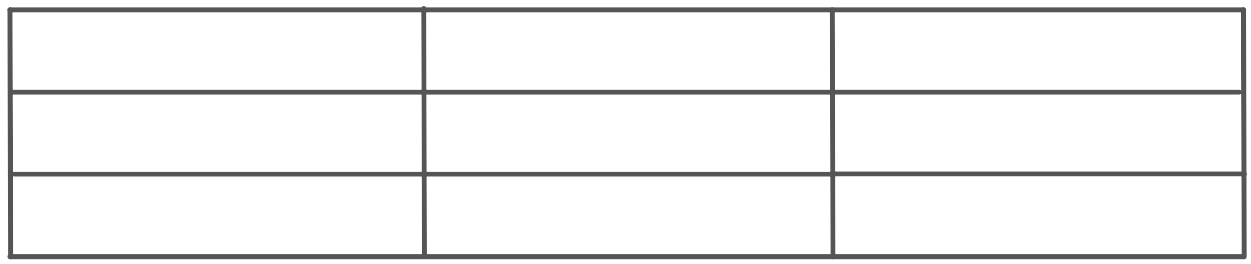 https://yadi.sk/i/1z2ZVE-8TB_MUA ПО – стр. 68 № 1, 3, 5При решении № 5 записать условие в таблицу, как в № 4; ссылка на готовую таблицу https://yadi.sk/i/O8ufTKSUz8YyCA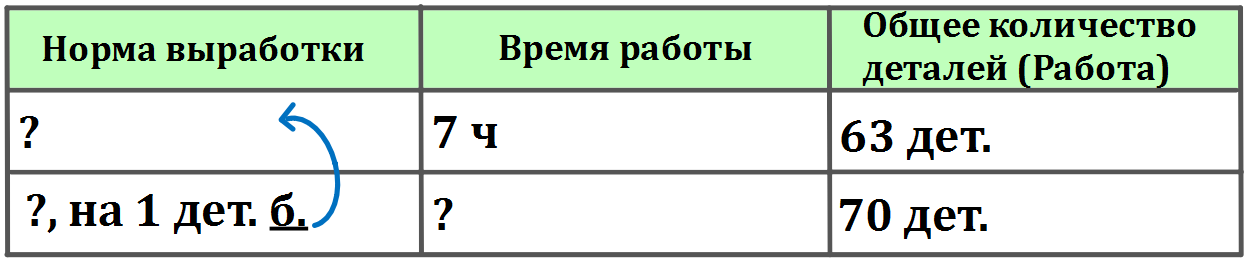 П – (Объяснение решения нового типа задач по ссылке.  Перед открытием файла приготовить учебник стр. 68 № 4; в тетради начертить таблицу https://yadi.sk/i/1z2ZVE-8TB_MUA ПО – стр. 68 № 1, 3, 5При решении № 5 записать условие в таблицу, как в № 4; ссылка на готовую таблицу https://yadi.sk/i/O8ufTKSUz8YyCA3. 10.25 – 10.55Самосто-ятельная работа/с помощью ЭОРОкружаю-щий мирЗолотое кольцо России.Т - учебник стр. 86-96ПО  (ссылка до 20.00 09.04) https://www.yaklass.ru/TestWork/Join/WwW1TWsqp0uxbZGYcLZ16w ПО – тетрадь стр. 56-57 № 4, 5, 6ПО  (ссылка до 20.00 09.04) https://www.yaklass.ru/TestWork/Join/WwW1TWsqp0uxbZGYcLZ16w ПО – тетрадь стр. 56-57 № 4, 5, 6ПерерывПерерывПерерывПерерывПерерывПерерывПерерывПерерыв4.11.25 – 11.55Физкультура5.12.05 – 12.35Самосто-ятельная работаТехнологияМодели и конструкции. Моделирование из конструктораУчебник Технологии 3 класс стр.84-89
Электронный учебник в свободном доступе на сайте Просвещениеhttps://media.prosv.ru/static/books-viewer/index.html?path=/media/ebook/346808/Учебник Технологии 3 класс стр.84-89
Электронный учебник в свободном доступе на сайте Просвещениеhttps://media.prosv.ru/static/books-viewer/index.html?path=/media/ebook/346808/ПО – модель военной техники из деталей любого конструктора